ҡАРАР                                                                                     ПОСТАНОВЛЕНИЕ “__” __________  2020  йыл            № ___                   “___”_______ 2020 годаО представлении разрешения на  отклонение от предельных параметров разрешенного использованияВ соответствии со ст.38,40 Градостроительного кодекса Российской Федерации, Федеральным законом от  06 октября 2003 года № 131-ФЗ «Об общих принципах организации местного самоуправления в Российской Федерации», Правилами землепользования и застройки Сельского поселения  Ирсаевский сельсовет муниципального района Мишкинский район РБ, утвержденным решением Совета  сельского  поселения  Ирсаевский  сельсовет  муниципального  района  Мишкинский район Республики Башкортостан   № 87 от 30.11.2016 г.ПОСТАНОВЛЯЮ:Предоставить  гр. Ильиной Людмиле Алиевне  разрешение на отклонение от предельных размеров земельных участков в части увеличения предельной максимальной площади  земельного  участка с условным кадастровым номером 02:39:120603:ЗУ1, расположенного  по адресу:  Российская Федерация, Республика Башкортостан,  муниципальный район Мишкинский район, сельское поселение Ирсаевский сельсовет, деревня  Елышево, улица Дружбы, земельный участок 2, с видом разрешенного использования: для ведения личного подсобного хозяйства  с  1500  кв.м до 2465  кв.м;Опубликовать настоящее постановление на официальном сайте сельского поселения Ирсаевский сельсовет МР Мишкинский район РБ (http://irsai.mishkan.ru) и на информационном стенде по адресу: д. Ирсаево, ул. Школьная, д. 2. Контроль исполнения настоящего постановления оставляю за собой.Глава Сельского поселения:                            С.В. ХазиевБашкортостан РеспубликаhыМишкә районыМуниципаль районынынИрсай ауыл советыАуыл биләмәhеХәкимиәте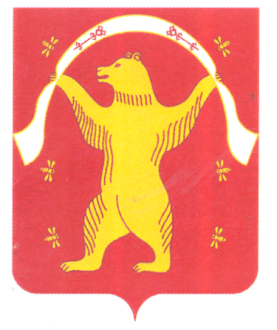 АдминистрацияСельского поселенияИрсаевский сельсоветМуниципального районаМишкинский районРеспублика Башкортостан